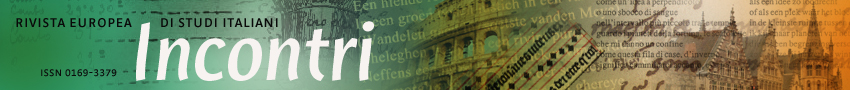 Anno xx, 202x / Fascicolo x / p. x - www.rivista-incontri.nl - https://doi.org/10.18352/incxxxxx© The author(s) - Content is licensed under a Creative Commons Attribution 3.0 Unported License - Publisher: Werkgroep Italië Studies, supported by Openjournals.TitoloSottotitoloNome CognomeSottotitolo 1Testo primo paragrafo. Testo secondo paragrafo. XXXXXXXXXXXXXXXXXXXXXXXXXXXXXX XXXXX XXXX XXXXXXXXXXXXXXXXXXX. XXX ‘citazione con virgolette’ XXXTesto terzo paragrafo. Sottotitolo 2Nuovo paragrafo. Nuovo paragrafo.Citazione senza virgoletteNuovo paragrafo. Sottotitolo 3Nuovo paragrafo. Nuovo paragrafo. Ultimo paragrafo.Parole chiavexxx, xxx, xxx, xxx, xxxNome Cognome (qui segue la presentazione biobibliografica).Dipartimento di XFacoltà di Xindirizzocittà (paese – nella lingua dell’articolo)indirizzo@email.comSummaryEnglish titleSunto in inglese.